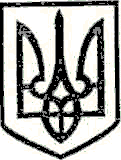 УКРАЇНАМАРКІВСЬКА РАЙОННА ДЕРЖАВНА АДМІНІСТРАЦІЯЛУГАНСЬКОЇ ОБЛАСТІР О З П О Р Я Д Ж Е Н Н Яголови районної державної адміністрації«03» вересня 2018 р.                          Марківка                                               № 252Про надання дозволу на розробку технічної документації із землеустрою щодо встановлення (відновлення) в натурі (на місцевості) меж земельної ділянки (рілля) пай № 477 у приватну власність гр. С… на території Марківської селищної радиКеруючись ст. ст. 19, 119 Конституції України, Законом України «Про порядок виділення в натурі (на місцевості) земельних ділянок власникам земельних часток (паїв)», ст. ст. 21, 41 Закону України «Про місцеві державні адміністрації», Законом України «Про землеустрій», розглянувши заяву гр. С… (додається), власника земельної частки пай колишнього КСП «Радянська Україна», (сертифікат ЛГ № 0054713) про надання дозволу на розробку технічної документації із землеустрою, щодо встановлення (відновлення) в натурі (на місцевості) меж земельної ділянки (рілля) пай № 477 у приватну власність для ведення товарного сільськогосподарського виробництва на території Марківської селищної ради:1. Надати дозвіл на розробку технічної документації із землеустрою щодо встановлення (відновлення) в натурі (на місцевості) меж земельної ділянки (рілля) (пай № 477 – площею 5,28 умовних кадастрових гектарів), у приватну власність С…, власнику земельної частки (пай) колишнього КСП «Радянська Україна», розташованої за межами населеного пункту на території, яка за даними державного земельного кадастру враховується в Марківській селищній раді Марківського району Луганської області.	2. Рекомендувати гр. С…, власнику земельної частки (пай) колишнього КСП «Радянська Україна», замовити та виготовити в землевпорядній організації, яка має ліцензію на проведення землевпорядних робіт, технічну документацію із землеустрою щодо встановлення (відновлення) в натурі (на місцевості) меж земельної ділянки (рілля) пай № 477 у приватну власність для ведення товарного сільськогосподарського виробництва, розташованої за межами населеного пункту, на території, яка за даними державного земельного кадастру враховується в Марківській селищній раді Марківського району Луганської області.Голова районноїдержавної адміністрації						І. А. Дзюба